Case SummaryObjectivesCase Study Question 1 of 6 An 8-year-old girl at school is taken from the lunchroom to the nursing office with respiratory issues.Drag the 2 findings that need immediate follow-up to the box on the right.Scoring Rule: 0/1Rationale: Respiratory status change is an emergent event, and facial swelling can lead to a closed airway.Case Study Question 2 of 6 An 8-year-old girl at school is taken from the lunchroom to the nursing office with respiratory issues.Which client findings could be consistent with a food allergy? Select all that apply.Blood pressureFacial swelling*Heart rateItching*Respiratory status*TemperatureScoring Rule: +/-Rationale: Temperature changes are never a result of a food allergy. Respiratory status, itching, facial swelling, blood pressure and heart rate can be indicative of a reaction. However, blood pressure and heart rate are still within the normal limits for the child’s age.Case Study Question 3 of 6 An 8-year-old girl at school is taken from the lunchroom to the nursing office with respiratory issues.Which condition is the client most likely experiencing? Anaphylaxis*CroupStatus asthmaticusAirway obstructionScoring Rule: 0/1Rationale: Child has a known food allergy. Asthma could account for increased work of breathing but typically wheezing is common not stridor. Airway obstruction could be a consideration due to eating lunch and potentially choking. Croup can account for the respiratory issues the child exhibits but fails to explain the hives and itching.Case Study Question 4 of 6 An 8-year-old girl at school is taken from the lunchroom to the nursing office with respiratory issues.For each potential intervention, click to specify whether the intervention is appropriate or not appropriate to include in the plan of care.Scoring Rule: 0/1Rationale: Child is not hyperventilating, so loss of CO2 is not a concern requiring breathing into a bag. Albuterol can be used to relieve breathing symptoms. Heimlich maneuver is not indicated as child does not have food lodged in throat. Inducing vomiting is not indicated for situation. Injectable epinephrine should be given, and parents should be notified.Case Study Question 5 of 6 An 8-year-old girl at school is taken from the lunchroom to the nursing office with respiratory issues.The nurse reviews the child’s emergency action plan orders.Click to highlight the order the nurse implement first. KeyScoring Rule: +/-Rationale: Injectable epinephrine is indicated as first priority due to the student’s immediate condition; child is in anaphylaxis and a PO medication is not indicated. Albuterol may be used but would not be the first priority and activating EMS would happen after the epinephrine is given.Case Study Question 6 of 6 An 8-year-old girl at school is taken from the lunchroom to the nursing office with respiratory issues.Student was reassessed by nurse 20 minutes after epinephrine injection.For each finding, click to specify if the finding indicates that the client’s status has improved, declined, or is unchanged. Scoring Rule: 0/1Rationale: Reassessment indicates improvement in areas of respiratory status, facial swelling, and itching which is expected with the use of epinephrine. No changes with blood pressure and temperature. Heart rate has increased, and child is reporting symptoms of lightheadedness which both could be a result of the epinephrine. Trend Template An 8-year-old girl at school is taken from the lunchroom to the nursing office with a rash and itching.The nurse reassesses the student at 1230.Complete the following sentence by choosing from the list of options.Scoring Rule: 0/1Rationale: The student is improving after the use of injectable epinephrine. Heart rate has increased which may be a result of the epinephrine. EMS and family have been notified so it is best for the nurse to continue to monitor situation. A second dose of epinephrine is not indicated at this time.Maryland Next Gen NCLEX Test Bank ProjectSeptember 1, 2022Maryland Next Gen NCLEX Test Bank ProjectSeptember 1, 2022Maryland Next Gen NCLEX Test Bank ProjectSeptember 1, 2022Case Study Topic: (& Stand-alone trend)Pediatric anaphylaxisAuthor:   Josh Saylor, MSN, RN, CPN Morgan State UniversityAn 8-year-old female with asthma and a food allergy has anaphylaxis at school and requires epinephrine administration. Learner should recognize s/s of anaphylactic reaction and implement an emergency treatment plan.1. Recognize trends and changes in client conditions and intervene as needed2. Apply knowledge of nursing procedures when caring for a child with a medical emergency3. Administer medications given by parental routes4. Evaluate and document client responses to emergency interventionsCase Study LinkCase Study QR Codehttps://umaryland.az1.qualtrics.com/jfe/form/SV_7Wl1bgDCalPn6E6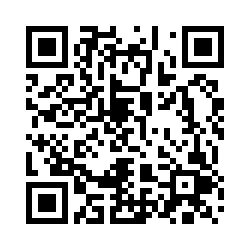 Trend QR CodeTrend Link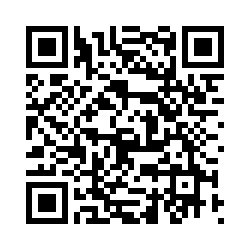 https://umaryland.az1.qualtrics.com/jfe/form/SV_0CJ1f4ygPerKVNARicci, S., Kyle, T., & Carman, S. (2021). Maternity and pediatric nursing. 4th ed. Philadelphia: Wolters Kluwer Health/Lippincott Williams & Wilkins.Phase SheetPhase SheetPhase SheetNameJane SmithJane SmithJane SmithGenderGenderGenderGenderFMedical alertAsthmaAge8888WeightWeight25 kg (55 lb)25 kg (55 lb)AllergiesPeanutsNurses’ NotesNurses’ NotesNurses’ Notes1200. Student brought to nursing office from the cafeteria after staff noticed student’s face turning red and breathing altered while eating lunch. Student reported trading a candy bar with another student. Student has increased work of breathing, increased respiratory rate, and stridor. Facial swelling, urticaria, and itching present. 1205.  Vital signs obtained.1200. Student brought to nursing office from the cafeteria after staff noticed student’s face turning red and breathing altered while eating lunch. Student reported trading a candy bar with another student. Student has increased work of breathing, increased respiratory rate, and stridor. Facial swelling, urticaria, and itching present. 1205.  Vital signs obtained.1200. Student brought to nursing office from the cafeteria after staff noticed student’s face turning red and breathing altered while eating lunch. Student reported trading a candy bar with another student. Student has increased work of breathing, increased respiratory rate, and stridor. Facial swelling, urticaria, and itching present. 1205.  Vital signs obtained.1200. Student brought to nursing office from the cafeteria after staff noticed student’s face turning red and breathing altered while eating lunch. Student reported trading a candy bar with another student. Student has increased work of breathing, increased respiratory rate, and stridor. Facial swelling, urticaria, and itching present. 1205.  Vital signs obtained.1200. Student brought to nursing office from the cafeteria after staff noticed student’s face turning red and breathing altered while eating lunch. Student reported trading a candy bar with another student. Student has increased work of breathing, increased respiratory rate, and stridor. Facial swelling, urticaria, and itching present. 1205.  Vital signs obtained.1200. Student brought to nursing office from the cafeteria after staff noticed student’s face turning red and breathing altered while eating lunch. Student reported trading a candy bar with another student. Student has increased work of breathing, increased respiratory rate, and stridor. Facial swelling, urticaria, and itching present. 1205.  Vital signs obtained.1200. Student brought to nursing office from the cafeteria after staff noticed student’s face turning red and breathing altered while eating lunch. Student reported trading a candy bar with another student. Student has increased work of breathing, increased respiratory rate, and stridor. Facial swelling, urticaria, and itching present. 1205.  Vital signs obtained.1200. Student brought to nursing office from the cafeteria after staff noticed student’s face turning red and breathing altered while eating lunch. Student reported trading a candy bar with another student. Student has increased work of breathing, increased respiratory rate, and stridor. Facial swelling, urticaria, and itching present. 1205.  Vital signs obtained.1200. Student brought to nursing office from the cafeteria after staff noticed student’s face turning red and breathing altered while eating lunch. Student reported trading a candy bar with another student. Student has increased work of breathing, increased respiratory rate, and stridor. Facial swelling, urticaria, and itching present. 1205.  Vital signs obtained.1200. Student brought to nursing office from the cafeteria after staff noticed student’s face turning red and breathing altered while eating lunch. Student reported trading a candy bar with another student. Student has increased work of breathing, increased respiratory rate, and stridor. Facial swelling, urticaria, and itching present. 1205.  Vital signs obtained.1200. Student brought to nursing office from the cafeteria after staff noticed student’s face turning red and breathing altered while eating lunch. Student reported trading a candy bar with another student. Student has increased work of breathing, increased respiratory rate, and stridor. Facial swelling, urticaria, and itching present. 1205.  Vital signs obtained.Vital Signs Vital Signs Vital Signs TimeTime1205120512051205TempTemp36.5 C (97.7 F)36.5 C (97.7 F)36.5 C (97.7 F)36.5 C (97.7 F)P P 120120120120RRRR38383838B/PB/P90/5590/5590/5590/55Pulse oximeterPulse oximeter94% on RA94% on RA94% on RA94% on RAClient FindingsTop 2 FindingsFacial swellingRespiratory statusItchingFacial SwellingRespiratory statusBlood pressureHeart ratePhase SheetPhase SheetPhase SheetNameJane SmithJane SmithJane SmithGenderGenderGenderGenderFMedical alertAsthmaAge8888WeightWeight25 kg (55 lb)25 kg (55 lb)AllergiesPeanutsNurses’ NotesNurses’ NotesNurses’ Notes1200. Student brought to nursing office from the cafeteria after staff noticed student’s face turning red and breathing altered while eating lunch. Student reported trading a candy bar with another student. Student has increased work of breathing, increased respiratory rate, and stridor. Facial swelling, urticaria, and itching present. 1205.  Vital signs obtained.1200. Student brought to nursing office from the cafeteria after staff noticed student’s face turning red and breathing altered while eating lunch. Student reported trading a candy bar with another student. Student has increased work of breathing, increased respiratory rate, and stridor. Facial swelling, urticaria, and itching present. 1205.  Vital signs obtained.1200. Student brought to nursing office from the cafeteria after staff noticed student’s face turning red and breathing altered while eating lunch. Student reported trading a candy bar with another student. Student has increased work of breathing, increased respiratory rate, and stridor. Facial swelling, urticaria, and itching present. 1205.  Vital signs obtained.1200. Student brought to nursing office from the cafeteria after staff noticed student’s face turning red and breathing altered while eating lunch. Student reported trading a candy bar with another student. Student has increased work of breathing, increased respiratory rate, and stridor. Facial swelling, urticaria, and itching present. 1205.  Vital signs obtained.1200. Student brought to nursing office from the cafeteria after staff noticed student’s face turning red and breathing altered while eating lunch. Student reported trading a candy bar with another student. Student has increased work of breathing, increased respiratory rate, and stridor. Facial swelling, urticaria, and itching present. 1205.  Vital signs obtained.1200. Student brought to nursing office from the cafeteria after staff noticed student’s face turning red and breathing altered while eating lunch. Student reported trading a candy bar with another student. Student has increased work of breathing, increased respiratory rate, and stridor. Facial swelling, urticaria, and itching present. 1205.  Vital signs obtained.1200. Student brought to nursing office from the cafeteria after staff noticed student’s face turning red and breathing altered while eating lunch. Student reported trading a candy bar with another student. Student has increased work of breathing, increased respiratory rate, and stridor. Facial swelling, urticaria, and itching present. 1205.  Vital signs obtained.1200. Student brought to nursing office from the cafeteria after staff noticed student’s face turning red and breathing altered while eating lunch. Student reported trading a candy bar with another student. Student has increased work of breathing, increased respiratory rate, and stridor. Facial swelling, urticaria, and itching present. 1205.  Vital signs obtained.1200. Student brought to nursing office from the cafeteria after staff noticed student’s face turning red and breathing altered while eating lunch. Student reported trading a candy bar with another student. Student has increased work of breathing, increased respiratory rate, and stridor. Facial swelling, urticaria, and itching present. 1205.  Vital signs obtained.1200. Student brought to nursing office from the cafeteria after staff noticed student’s face turning red and breathing altered while eating lunch. Student reported trading a candy bar with another student. Student has increased work of breathing, increased respiratory rate, and stridor. Facial swelling, urticaria, and itching present. 1205.  Vital signs obtained.1200. Student brought to nursing office from the cafeteria after staff noticed student’s face turning red and breathing altered while eating lunch. Student reported trading a candy bar with another student. Student has increased work of breathing, increased respiratory rate, and stridor. Facial swelling, urticaria, and itching present. 1205.  Vital signs obtained.Vital Signs Vital Signs Vital Signs TimeTime1205120512051205TempTemp36.5 C (97.7 F)36.5 C (97.7 F)36.5 C (97.7 F)36.5 C (97.7 F)P P 120120120120RRRR38383838B/PB/P90/5590/5590/5590/55Pulse oximeterPulse oximeter94% on RA94% on RA94% on RA94% on RAPhase SheetPhase SheetPhase SheetNameJane SmithJane SmithJane SmithJane SmithJane SmithJane SmithGenderFAge888WeightWeight25 kg (55 lb)AllergiesPeanutsNurses’ NotesNurses’ NotesNurses’ Notes1200. Student brought to nursing office from the cafeteria after staff noticed student’s face turning red and breathing altered while eating lunch. Student reported trading a candy bar with another student. Student has increased work of breathing, increased respiratory rate, and stridor. Facial swelling, urticaria, and itching present. 1205.  Vital signs obtained.1200. Student brought to nursing office from the cafeteria after staff noticed student’s face turning red and breathing altered while eating lunch. Student reported trading a candy bar with another student. Student has increased work of breathing, increased respiratory rate, and stridor. Facial swelling, urticaria, and itching present. 1205.  Vital signs obtained.1200. Student brought to nursing office from the cafeteria after staff noticed student’s face turning red and breathing altered while eating lunch. Student reported trading a candy bar with another student. Student has increased work of breathing, increased respiratory rate, and stridor. Facial swelling, urticaria, and itching present. 1205.  Vital signs obtained.1200. Student brought to nursing office from the cafeteria after staff noticed student’s face turning red and breathing altered while eating lunch. Student reported trading a candy bar with another student. Student has increased work of breathing, increased respiratory rate, and stridor. Facial swelling, urticaria, and itching present. 1205.  Vital signs obtained.1200. Student brought to nursing office from the cafeteria after staff noticed student’s face turning red and breathing altered while eating lunch. Student reported trading a candy bar with another student. Student has increased work of breathing, increased respiratory rate, and stridor. Facial swelling, urticaria, and itching present. 1205.  Vital signs obtained.1200. Student brought to nursing office from the cafeteria after staff noticed student’s face turning red and breathing altered while eating lunch. Student reported trading a candy bar with another student. Student has increased work of breathing, increased respiratory rate, and stridor. Facial swelling, urticaria, and itching present. 1205.  Vital signs obtained.1200. Student brought to nursing office from the cafeteria after staff noticed student’s face turning red and breathing altered while eating lunch. Student reported trading a candy bar with another student. Student has increased work of breathing, increased respiratory rate, and stridor. Facial swelling, urticaria, and itching present. 1205.  Vital signs obtained.1200. Student brought to nursing office from the cafeteria after staff noticed student’s face turning red and breathing altered while eating lunch. Student reported trading a candy bar with another student. Student has increased work of breathing, increased respiratory rate, and stridor. Facial swelling, urticaria, and itching present. 1205.  Vital signs obtained.1200. Student brought to nursing office from the cafeteria after staff noticed student’s face turning red and breathing altered while eating lunch. Student reported trading a candy bar with another student. Student has increased work of breathing, increased respiratory rate, and stridor. Facial swelling, urticaria, and itching present. 1205.  Vital signs obtained.Vital Signs Vital Signs Vital Signs TimeTime120512051205TempTemp36.5 C (97.7 F)36.5 C (97.7 F)36.5 C (97.7 F)PP120120120RRRR383838B/PB/P90/5590/5590/55Pulse oximeterPulse oximeter94% on RA94% on RA94% on RAPhase SheetPhase SheetPhase SheetNameJane SmithJane SmithJane SmithGenderGenderGenderGenderFMedical alertAsthmaAge8888WeightWeight25 kg (55 lb)25 kg (55 lb)AllergiesPeanutsNurses’ NotesNurses’ NotesNurses’ Notes1200. Student brought to nursing office from the cafeteria after staff noticed student’s face turning red and breathing altered while eating lunch. Student reported trading a candy bar with another student. Student has increased work of breathing, increased respiratory rate, and stridor. Facial swelling, urticaria, and itching present. 1205.  Vital signs obtained.1200. Student brought to nursing office from the cafeteria after staff noticed student’s face turning red and breathing altered while eating lunch. Student reported trading a candy bar with another student. Student has increased work of breathing, increased respiratory rate, and stridor. Facial swelling, urticaria, and itching present. 1205.  Vital signs obtained.1200. Student brought to nursing office from the cafeteria after staff noticed student’s face turning red and breathing altered while eating lunch. Student reported trading a candy bar with another student. Student has increased work of breathing, increased respiratory rate, and stridor. Facial swelling, urticaria, and itching present. 1205.  Vital signs obtained.1200. Student brought to nursing office from the cafeteria after staff noticed student’s face turning red and breathing altered while eating lunch. Student reported trading a candy bar with another student. Student has increased work of breathing, increased respiratory rate, and stridor. Facial swelling, urticaria, and itching present. 1205.  Vital signs obtained.1200. Student brought to nursing office from the cafeteria after staff noticed student’s face turning red and breathing altered while eating lunch. Student reported trading a candy bar with another student. Student has increased work of breathing, increased respiratory rate, and stridor. Facial swelling, urticaria, and itching present. 1205.  Vital signs obtained.1200. Student brought to nursing office from the cafeteria after staff noticed student’s face turning red and breathing altered while eating lunch. Student reported trading a candy bar with another student. Student has increased work of breathing, increased respiratory rate, and stridor. Facial swelling, urticaria, and itching present. 1205.  Vital signs obtained.1200. Student brought to nursing office from the cafeteria after staff noticed student’s face turning red and breathing altered while eating lunch. Student reported trading a candy bar with another student. Student has increased work of breathing, increased respiratory rate, and stridor. Facial swelling, urticaria, and itching present. 1205.  Vital signs obtained.1200. Student brought to nursing office from the cafeteria after staff noticed student’s face turning red and breathing altered while eating lunch. Student reported trading a candy bar with another student. Student has increased work of breathing, increased respiratory rate, and stridor. Facial swelling, urticaria, and itching present. 1205.  Vital signs obtained.1200. Student brought to nursing office from the cafeteria after staff noticed student’s face turning red and breathing altered while eating lunch. Student reported trading a candy bar with another student. Student has increased work of breathing, increased respiratory rate, and stridor. Facial swelling, urticaria, and itching present. 1205.  Vital signs obtained.1200. Student brought to nursing office from the cafeteria after staff noticed student’s face turning red and breathing altered while eating lunch. Student reported trading a candy bar with another student. Student has increased work of breathing, increased respiratory rate, and stridor. Facial swelling, urticaria, and itching present. 1205.  Vital signs obtained.1200. Student brought to nursing office from the cafeteria after staff noticed student’s face turning red and breathing altered while eating lunch. Student reported trading a candy bar with another student. Student has increased work of breathing, increased respiratory rate, and stridor. Facial swelling, urticaria, and itching present. 1205.  Vital signs obtained.Vital Signs Vital Signs Vital Signs TimeTime1205120512051205TempTemp36.5 C (97.7 F)36.5 C (97.7 F)36.5 C (97.7 F)36.5 C (97.7 F)P P 120120120120RRRR38383838B/PB/P90/5590/5590/5590/55Pulse oximeterPulse oximeter94% on RA94% on RA94% on RA94% on RAPotential InterventionAppropriate  Not appropriate  Breath into a bag*Give albuterol*Give epinephrine*Perform Heimlich maneuver*Induce vomiting*Notify parents*Phase SheetPhase SheetPhase SheetNameJane SmithJane SmithJane SmithGenderGenderGenderGenderFMedical alertAsthmaAge8888WeightWeight25 kg (55 lb)25 kg (55 lb)AllergiesPeanutsNurses’ NotesNurses’ NotesNurses’ Notes1200. Student brought to nursing office from the cafeteria after staff noticed student’s face turning red and breathing altered while eating lunch. Student reported trading a candy bar with another student. Student has increased work of breathing, increased respiratory rate, and stridor. Facial swelling, urticaria, and itching present. 1205.  Vital signs obtained.1200. Student brought to nursing office from the cafeteria after staff noticed student’s face turning red and breathing altered while eating lunch. Student reported trading a candy bar with another student. Student has increased work of breathing, increased respiratory rate, and stridor. Facial swelling, urticaria, and itching present. 1205.  Vital signs obtained.1200. Student brought to nursing office from the cafeteria after staff noticed student’s face turning red and breathing altered while eating lunch. Student reported trading a candy bar with another student. Student has increased work of breathing, increased respiratory rate, and stridor. Facial swelling, urticaria, and itching present. 1205.  Vital signs obtained.1200. Student brought to nursing office from the cafeteria after staff noticed student’s face turning red and breathing altered while eating lunch. Student reported trading a candy bar with another student. Student has increased work of breathing, increased respiratory rate, and stridor. Facial swelling, urticaria, and itching present. 1205.  Vital signs obtained.1200. Student brought to nursing office from the cafeteria after staff noticed student’s face turning red and breathing altered while eating lunch. Student reported trading a candy bar with another student. Student has increased work of breathing, increased respiratory rate, and stridor. Facial swelling, urticaria, and itching present. 1205.  Vital signs obtained.1200. Student brought to nursing office from the cafeteria after staff noticed student’s face turning red and breathing altered while eating lunch. Student reported trading a candy bar with another student. Student has increased work of breathing, increased respiratory rate, and stridor. Facial swelling, urticaria, and itching present. 1205.  Vital signs obtained.1200. Student brought to nursing office from the cafeteria after staff noticed student’s face turning red and breathing altered while eating lunch. Student reported trading a candy bar with another student. Student has increased work of breathing, increased respiratory rate, and stridor. Facial swelling, urticaria, and itching present. 1205.  Vital signs obtained.1200. Student brought to nursing office from the cafeteria after staff noticed student’s face turning red and breathing altered while eating lunch. Student reported trading a candy bar with another student. Student has increased work of breathing, increased respiratory rate, and stridor. Facial swelling, urticaria, and itching present. 1205.  Vital signs obtained.1200. Student brought to nursing office from the cafeteria after staff noticed student’s face turning red and breathing altered while eating lunch. Student reported trading a candy bar with another student. Student has increased work of breathing, increased respiratory rate, and stridor. Facial swelling, urticaria, and itching present. 1205.  Vital signs obtained.1200. Student brought to nursing office from the cafeteria after staff noticed student’s face turning red and breathing altered while eating lunch. Student reported trading a candy bar with another student. Student has increased work of breathing, increased respiratory rate, and stridor. Facial swelling, urticaria, and itching present. 1205.  Vital signs obtained.1200. Student brought to nursing office from the cafeteria after staff noticed student’s face turning red and breathing altered while eating lunch. Student reported trading a candy bar with another student. Student has increased work of breathing, increased respiratory rate, and stridor. Facial swelling, urticaria, and itching present. 1205.  Vital signs obtained.Vital Signs Vital Signs Vital Signs TimeTime1205120512051205TempTemp36.5 C (97.7 F)36.5 C (97.7 F)36.5 C (97.7 F)36.5 C (97.7 F)P P 120120120120RRRR38383838B/PB/P90/5590/5590/5590/55Pulse oximeterPulse oximeter94% on RA94% on RA94% on RA94% on RAEmergency OrdersDiphenhydramine (Benadryl) 25 mg POEpinephrine injection 0.15mg/0.3mL, may give second dose in 5 minutes if no improvementAlbuterol 2.5mg in 3ml nebulizer treatmentsActivate the Emergency Medical SystemDiphenhydramine (Benadryl) 25 mg POEpinephrine injection 0.15mg/0.3mL, may give second dose in 5 minutes if no improvementAlbuterol 2.5mg in 3ml nebulizer treatmentsActivate the Emergency Medical SystemEmergency OrdersDiphenhydramine 25 mg POEpinephrine injection 0.15mg/0.3mL, may give second dose in 5 minutes if no improvementAlbuterol 2.5mg in 3ml nebulizer treatmentsActivate the Emergency Medical SystemDiphenhydramine 25 mg POEpinephrine injection 0.15mg/0.3mL, may give second dose in 5 minutes if no improvementAlbuterol 2.5mg in 3ml nebulizer treatmentsActivate the Emergency Medical SystemEmergency OrdersDiphenhydramine (Benadryl) 25 mg POEpinephrine injection 0.15mg/0.3mL, may give second dose in 5 minutes if no improvementAlbuterol 2.5mg in 3ml nebulizer treatmentsActivate the Emergency Medical SystemDiphenhydramine (Benadryl) 25 mg POEpinephrine injection 0.15mg/0.3mL, may give second dose in 5 minutes if no improvementAlbuterol 2.5mg in 3ml nebulizer treatmentsActivate the Emergency Medical SystemPhase SheetPhase SheetPhase SheetNameJane SmithJane SmithJane SmithGenderGenderGenderGenderFFMedical alertMedical alertAsthmaAge8888WeightWeight25 kg (55 lb)25 kg (55 lb)25 kg (55 lb)AllergiesAllergiesPeanutsNurses’ NotesNurses’ NotesNurses’ Notes1200. Student brought to nursing office from the cafeteria after staff noticed student’s face turning red and breathing altered while eating lunch. Student reported trading a candy bar with another student. Student has increased work of breathing, increased respiratory rate, and stridor. Facial swelling, urticaria, and itching present. 1205.  Vital signs obtained.1210. Emergency action plan implemented. Student ID, medication order, and administration route and dose verified. Epinephrine injection given. EMS/911 called. Student placed in recovery position.1215. Facial swelling and urticaria reduced. Breath sounds normal. Family notified. Continue to monitor student.1230. Vital signs remain stable. Assessment completed. Facial swelling and urticaria no longer visible. Child reports “my head feels funny.” EMS and family arrived.1200. Student brought to nursing office from the cafeteria after staff noticed student’s face turning red and breathing altered while eating lunch. Student reported trading a candy bar with another student. Student has increased work of breathing, increased respiratory rate, and stridor. Facial swelling, urticaria, and itching present. 1205.  Vital signs obtained.1210. Emergency action plan implemented. Student ID, medication order, and administration route and dose verified. Epinephrine injection given. EMS/911 called. Student placed in recovery position.1215. Facial swelling and urticaria reduced. Breath sounds normal. Family notified. Continue to monitor student.1230. Vital signs remain stable. Assessment completed. Facial swelling and urticaria no longer visible. Child reports “my head feels funny.” EMS and family arrived.1200. Student brought to nursing office from the cafeteria after staff noticed student’s face turning red and breathing altered while eating lunch. Student reported trading a candy bar with another student. Student has increased work of breathing, increased respiratory rate, and stridor. Facial swelling, urticaria, and itching present. 1205.  Vital signs obtained.1210. Emergency action plan implemented. Student ID, medication order, and administration route and dose verified. Epinephrine injection given. EMS/911 called. Student placed in recovery position.1215. Facial swelling and urticaria reduced. Breath sounds normal. Family notified. Continue to monitor student.1230. Vital signs remain stable. Assessment completed. Facial swelling and urticaria no longer visible. Child reports “my head feels funny.” EMS and family arrived.1200. Student brought to nursing office from the cafeteria after staff noticed student’s face turning red and breathing altered while eating lunch. Student reported trading a candy bar with another student. Student has increased work of breathing, increased respiratory rate, and stridor. Facial swelling, urticaria, and itching present. 1205.  Vital signs obtained.1210. Emergency action plan implemented. Student ID, medication order, and administration route and dose verified. Epinephrine injection given. EMS/911 called. Student placed in recovery position.1215. Facial swelling and urticaria reduced. Breath sounds normal. Family notified. Continue to monitor student.1230. Vital signs remain stable. Assessment completed. Facial swelling and urticaria no longer visible. Child reports “my head feels funny.” EMS and family arrived.1200. Student brought to nursing office from the cafeteria after staff noticed student’s face turning red and breathing altered while eating lunch. Student reported trading a candy bar with another student. Student has increased work of breathing, increased respiratory rate, and stridor. Facial swelling, urticaria, and itching present. 1205.  Vital signs obtained.1210. Emergency action plan implemented. Student ID, medication order, and administration route and dose verified. Epinephrine injection given. EMS/911 called. Student placed in recovery position.1215. Facial swelling and urticaria reduced. Breath sounds normal. Family notified. Continue to monitor student.1230. Vital signs remain stable. Assessment completed. Facial swelling and urticaria no longer visible. Child reports “my head feels funny.” EMS and family arrived.1200. Student brought to nursing office from the cafeteria after staff noticed student’s face turning red and breathing altered while eating lunch. Student reported trading a candy bar with another student. Student has increased work of breathing, increased respiratory rate, and stridor. Facial swelling, urticaria, and itching present. 1205.  Vital signs obtained.1210. Emergency action plan implemented. Student ID, medication order, and administration route and dose verified. Epinephrine injection given. EMS/911 called. Student placed in recovery position.1215. Facial swelling and urticaria reduced. Breath sounds normal. Family notified. Continue to monitor student.1230. Vital signs remain stable. Assessment completed. Facial swelling and urticaria no longer visible. Child reports “my head feels funny.” EMS and family arrived.1200. Student brought to nursing office from the cafeteria after staff noticed student’s face turning red and breathing altered while eating lunch. Student reported trading a candy bar with another student. Student has increased work of breathing, increased respiratory rate, and stridor. Facial swelling, urticaria, and itching present. 1205.  Vital signs obtained.1210. Emergency action plan implemented. Student ID, medication order, and administration route and dose verified. Epinephrine injection given. EMS/911 called. Student placed in recovery position.1215. Facial swelling and urticaria reduced. Breath sounds normal. Family notified. Continue to monitor student.1230. Vital signs remain stable. Assessment completed. Facial swelling and urticaria no longer visible. Child reports “my head feels funny.” EMS and family arrived.1200. Student brought to nursing office from the cafeteria after staff noticed student’s face turning red and breathing altered while eating lunch. Student reported trading a candy bar with another student. Student has increased work of breathing, increased respiratory rate, and stridor. Facial swelling, urticaria, and itching present. 1205.  Vital signs obtained.1210. Emergency action plan implemented. Student ID, medication order, and administration route and dose verified. Epinephrine injection given. EMS/911 called. Student placed in recovery position.1215. Facial swelling and urticaria reduced. Breath sounds normal. Family notified. Continue to monitor student.1230. Vital signs remain stable. Assessment completed. Facial swelling and urticaria no longer visible. Child reports “my head feels funny.” EMS and family arrived.1200. Student brought to nursing office from the cafeteria after staff noticed student’s face turning red and breathing altered while eating lunch. Student reported trading a candy bar with another student. Student has increased work of breathing, increased respiratory rate, and stridor. Facial swelling, urticaria, and itching present. 1205.  Vital signs obtained.1210. Emergency action plan implemented. Student ID, medication order, and administration route and dose verified. Epinephrine injection given. EMS/911 called. Student placed in recovery position.1215. Facial swelling and urticaria reduced. Breath sounds normal. Family notified. Continue to monitor student.1230. Vital signs remain stable. Assessment completed. Facial swelling and urticaria no longer visible. Child reports “my head feels funny.” EMS and family arrived.1200. Student brought to nursing office from the cafeteria after staff noticed student’s face turning red and breathing altered while eating lunch. Student reported trading a candy bar with another student. Student has increased work of breathing, increased respiratory rate, and stridor. Facial swelling, urticaria, and itching present. 1205.  Vital signs obtained.1210. Emergency action plan implemented. Student ID, medication order, and administration route and dose verified. Epinephrine injection given. EMS/911 called. Student placed in recovery position.1215. Facial swelling and urticaria reduced. Breath sounds normal. Family notified. Continue to monitor student.1230. Vital signs remain stable. Assessment completed. Facial swelling and urticaria no longer visible. Child reports “my head feels funny.” EMS and family arrived.1200. Student brought to nursing office from the cafeteria after staff noticed student’s face turning red and breathing altered while eating lunch. Student reported trading a candy bar with another student. Student has increased work of breathing, increased respiratory rate, and stridor. Facial swelling, urticaria, and itching present. 1205.  Vital signs obtained.1210. Emergency action plan implemented. Student ID, medication order, and administration route and dose verified. Epinephrine injection given. EMS/911 called. Student placed in recovery position.1215. Facial swelling and urticaria reduced. Breath sounds normal. Family notified. Continue to monitor student.1230. Vital signs remain stable. Assessment completed. Facial swelling and urticaria no longer visible. Child reports “my head feels funny.” EMS and family arrived.1200. Student brought to nursing office from the cafeteria after staff noticed student’s face turning red and breathing altered while eating lunch. Student reported trading a candy bar with another student. Student has increased work of breathing, increased respiratory rate, and stridor. Facial swelling, urticaria, and itching present. 1205.  Vital signs obtained.1210. Emergency action plan implemented. Student ID, medication order, and administration route and dose verified. Epinephrine injection given. EMS/911 called. Student placed in recovery position.1215. Facial swelling and urticaria reduced. Breath sounds normal. Family notified. Continue to monitor student.1230. Vital signs remain stable. Assessment completed. Facial swelling and urticaria no longer visible. Child reports “my head feels funny.” EMS and family arrived.1200. Student brought to nursing office from the cafeteria after staff noticed student’s face turning red and breathing altered while eating lunch. Student reported trading a candy bar with another student. Student has increased work of breathing, increased respiratory rate, and stridor. Facial swelling, urticaria, and itching present. 1205.  Vital signs obtained.1210. Emergency action plan implemented. Student ID, medication order, and administration route and dose verified. Epinephrine injection given. EMS/911 called. Student placed in recovery position.1215. Facial swelling and urticaria reduced. Breath sounds normal. Family notified. Continue to monitor student.1230. Vital signs remain stable. Assessment completed. Facial swelling and urticaria no longer visible. Child reports “my head feels funny.” EMS and family arrived.Vital Signs Vital Signs Vital Signs TimeTime120512051205120512151215121512301230TempTemp36.5 C (97.7 F)36.5 C (97.7 F)36.5 C (97.7 F)36.5 C (97.7 F)36.6 C (97.9 F)36.6 C (97.9 F)36.6 C (97.9 F)36.5 C (97.7 F)36.5 C (97.7 F)PP120120120120122122122140140RRRR383838382828282424B/PB/P90/5590/5590/5590/5594/6094/6094/6088/5688/56Pulse oximeterPulse oximeter94% on RA94% on RA94% on RA94% on RA96% on RA 96% on RA 96% on RA 97% on RA97% on RAEmergency OrdersEmergency OrdersEmergency OrdersDiphenhydramine 25 mg POEpinephrine injection 0.15mg/0.3mL, may give second dose in 5 minutes if no improvementAlbuterol 2.5mg in 3ml nebulizer treatmentsActivate the Emergency Medical SystemDiphenhydramine 25 mg POEpinephrine injection 0.15mg/0.3mL, may give second dose in 5 minutes if no improvementAlbuterol 2.5mg in 3ml nebulizer treatmentsActivate the Emergency Medical SystemDiphenhydramine 25 mg POEpinephrine injection 0.15mg/0.3mL, may give second dose in 5 minutes if no improvementAlbuterol 2.5mg in 3ml nebulizer treatmentsActivate the Emergency Medical SystemDiphenhydramine 25 mg POEpinephrine injection 0.15mg/0.3mL, may give second dose in 5 minutes if no improvementAlbuterol 2.5mg in 3ml nebulizer treatmentsActivate the Emergency Medical SystemDiphenhydramine 25 mg POEpinephrine injection 0.15mg/0.3mL, may give second dose in 5 minutes if no improvementAlbuterol 2.5mg in 3ml nebulizer treatmentsActivate the Emergency Medical SystemDiphenhydramine 25 mg POEpinephrine injection 0.15mg/0.3mL, may give second dose in 5 minutes if no improvementAlbuterol 2.5mg in 3ml nebulizer treatmentsActivate the Emergency Medical SystemDiphenhydramine 25 mg POEpinephrine injection 0.15mg/0.3mL, may give second dose in 5 minutes if no improvementAlbuterol 2.5mg in 3ml nebulizer treatmentsActivate the Emergency Medical SystemDiphenhydramine 25 mg POEpinephrine injection 0.15mg/0.3mL, may give second dose in 5 minutes if no improvementAlbuterol 2.5mg in 3ml nebulizer treatmentsActivate the Emergency Medical SystemDiphenhydramine 25 mg POEpinephrine injection 0.15mg/0.3mL, may give second dose in 5 minutes if no improvementAlbuterol 2.5mg in 3ml nebulizer treatmentsActivate the Emergency Medical SystemDiphenhydramine 25 mg POEpinephrine injection 0.15mg/0.3mL, may give second dose in 5 minutes if no improvementAlbuterol 2.5mg in 3ml nebulizer treatmentsActivate the Emergency Medical SystemDiphenhydramine 25 mg POEpinephrine injection 0.15mg/0.3mL, may give second dose in 5 minutes if no improvementAlbuterol 2.5mg in 3ml nebulizer treatmentsActivate the Emergency Medical SystemDiphenhydramine 25 mg POEpinephrine injection 0.15mg/0.3mL, may give second dose in 5 minutes if no improvementAlbuterol 2.5mg in 3ml nebulizer treatmentsActivate the Emergency Medical SystemDiphenhydramine 25 mg POEpinephrine injection 0.15mg/0.3mL, may give second dose in 5 minutes if no improvementAlbuterol 2.5mg in 3ml nebulizer treatmentsActivate the Emergency Medical SystemFindingImprovedDeclinedUnchangedRespiratory Status*Heart rate*Urticaria*Blood Pressure*Facial swelling*Feeling lightheaded*Flow SheetFlow SheetTime1205120512151230Temp36.5 C (97.7 F)36.5 C (97.7 F)36.6 C (97.9 F)36.5 C (97.7 F)P120120122140RR38382824B/P90/5590/5594/6088/56Pulse oximeter94%94%96%97%1200. Student with history of asthma and food allergies is brought to nursing office from the cafeteria after staff noticed student’s face turning red and breathing altered while eating lunch. Student reported trading a candy bar with another student. Student has increased work of breathing, increased respiratory rate, and stridor. Facial swelling, urticaria, and itching present. 1205.  Vital signs obtained.1210. Emergency action plan implemented. Student ID, medication order, and administration route and dose verified. Epinephrine injection given. EMS/911 called. Student placed in recovery position.1215. Facial swelling and urticaria reduced. Breath sounds normal. Family notified. Continue to monitor student.1230. Vital signs remain stable. Assessment completed. Facial swelling and urticaria no longer visible. Child reports “my head feels funny.” EMS and Family arrived.1200. Student with history of asthma and food allergies is brought to nursing office from the cafeteria after staff noticed student’s face turning red and breathing altered while eating lunch. Student reported trading a candy bar with another student. Student has increased work of breathing, increased respiratory rate, and stridor. Facial swelling, urticaria, and itching present. 1205.  Vital signs obtained.1210. Emergency action plan implemented. Student ID, medication order, and administration route and dose verified. Epinephrine injection given. EMS/911 called. Student placed in recovery position.1215. Facial swelling and urticaria reduced. Breath sounds normal. Family notified. Continue to monitor student.1230. Vital signs remain stable. Assessment completed. Facial swelling and urticaria no longer visible. Child reports “my head feels funny.” EMS and Family arrived.1200. Student with history of asthma and food allergies is brought to nursing office from the cafeteria after staff noticed student’s face turning red and breathing altered while eating lunch. Student reported trading a candy bar with another student. Student has increased work of breathing, increased respiratory rate, and stridor. Facial swelling, urticaria, and itching present. 1205.  Vital signs obtained.1210. Emergency action plan implemented. Student ID, medication order, and administration route and dose verified. Epinephrine injection given. EMS/911 called. Student placed in recovery position.1215. Facial swelling and urticaria reduced. Breath sounds normal. Family notified. Continue to monitor student.1230. Vital signs remain stable. Assessment completed. Facial swelling and urticaria no longer visible. Child reports “my head feels funny.” EMS and Family arrived.1200. Student with history of asthma and food allergies is brought to nursing office from the cafeteria after staff noticed student’s face turning red and breathing altered while eating lunch. Student reported trading a candy bar with another student. Student has increased work of breathing, increased respiratory rate, and stridor. Facial swelling, urticaria, and itching present. 1205.  Vital signs obtained.1210. Emergency action plan implemented. Student ID, medication order, and administration route and dose verified. Epinephrine injection given. EMS/911 called. Student placed in recovery position.1215. Facial swelling and urticaria reduced. Breath sounds normal. Family notified. Continue to monitor student.1230. Vital signs remain stable. Assessment completed. Facial swelling and urticaria no longer visible. Child reports “my head feels funny.” EMS and Family arrived.1200. Student with history of asthma and food allergies is brought to nursing office from the cafeteria after staff noticed student’s face turning red and breathing altered while eating lunch. Student reported trading a candy bar with another student. Student has increased work of breathing, increased respiratory rate, and stridor. Facial swelling, urticaria, and itching present. 1205.  Vital signs obtained.1210. Emergency action plan implemented. Student ID, medication order, and administration route and dose verified. Epinephrine injection given. EMS/911 called. Student placed in recovery position.1215. Facial swelling and urticaria reduced. Breath sounds normal. Family notified. Continue to monitor student.1230. Vital signs remain stable. Assessment completed. Facial swelling and urticaria no longer visible. Child reports “my head feels funny.” EMS and Family arrived.The nurse determines the client’s status is SelectThe nurse determines the client’s status is Improving*The nurse determines the client’s status is deteriorating The nurse determines the client’s status is unchangedThe nurse should now selectThe nurse should now Give another dose of epinephrineContinue to monitor student*Send student back to class